ΕΛΛΗΝΙΚΗ ΔΗΜΟΚΡΑΤΙΑ			Σκάλα  01 Οκτωβρίου    2020 ΝΟΜΟΣ ΛΑΚΩΝΙΑΣΔΗΜΟΣ ΕΥΡΩΤΑ					Αρ. Πρωτ.:  12709  ΔΗΜΟΤΙΚΟ ΣΥΜΒΟΥΛΙΟΤηλεφ.: 2735360025E-mail: mariakomp@gmail.com«Πρόσκληση στην 23η  κατεπείγουσα συνεδρίαση » (Άρθρο 67, Ν.3852/10)ΠΡΟΣ : Τους κ.κ. Δημοτικούς Συμβούλους, Προέδρους  Κοινοτήτων και  προέδρους  συμβουλίων  ΚοινοτήτωνΣύμφωνα με τις διατάξεις των άρθρων 67, 68, 69 του Ν. 3852 / 2010 (ΦΕΚ 87 / Α / 07-06-2010), όπως  ισχύουν, σας καλούμε σε κατεπείγουσα  συνεδρίαση του Δημοτικού Συμβουλίου, που θα γίνει την ΠΑΡΑΣΚΕΥΗ  02  ΟΚΤΩΒΡΙΟΥ 2020  και ώρα 19:00 , στο κτίριο του Πνευματικού Κέντρου Σκάλας , κεκλεισμένων των θυρών, σύμφωνα  με  την αριθμ. 163/2020 εγκύκλιο του Υπουργείου Εσωτερικών  με αριθμ. Πρωτ. 33282/29-05-2020, με το παρακάτω μοναδικό θέμα:ΘΕΜΑ 1ο : «Λήψη απόφασης σχετικά με την εγκατάσταση ή μη Αιολικών Πάρκων σε  περιοχές του Δήμου Ευρώτα»Εισηγητής: Εισηγητής: κ. Μπούτσαλης Ζαχαρίας  –αντιδήμαρχοςO λόγος του κατεπείγοντος εστιάζεται στο γεγονός ότι τη  Δευτέρα 05-10-2020 συνεδριάζει το Περιφερειακό Συμβούλιο  σχετικά με το θέμα  και με το από 30-09-2020 έγγραφο της Περιφέρειας το οποίο κοινοποιήθηκε  στο Δήμο Ευρώτα την 01-10-2020 έχει προσκληθεί ο Δήμαρχος Ευρώτα προκειμένου να  εκθέσει  απόψεις  επί  του θέματος.Στις  συνεδριάσεις των δημοτικών  συμβουλίων  λαμβάνουν  το λόγο, εκτός  του δημάρχου και του αρμόδιου  αντιδημάρχου, οι  επικεφαλής των παρατάξεων και ειδικοί  αγορητές  ανά  θέμα, που ορίζονται από τις παρατάξεις  με σχετική  γραπτή δήλωσή τους στο  προεδρείο  πριν  την  έναρξη  της  συνεδρίασης. Με τον ίδιο τρόπο μπορούν να  εγγραφούν  ως ομιλητές  και  δημοτικοί σύμβουλοι  που επιθυμούν να  τοποθετηθούν ανά θέμα.Η ΠΡΟΕΔΡΟΣ ΔΕΝΤΑΚΟΥ  ΕΛΕΝΗ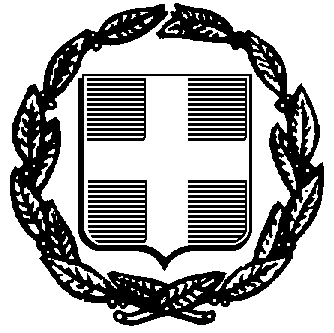 